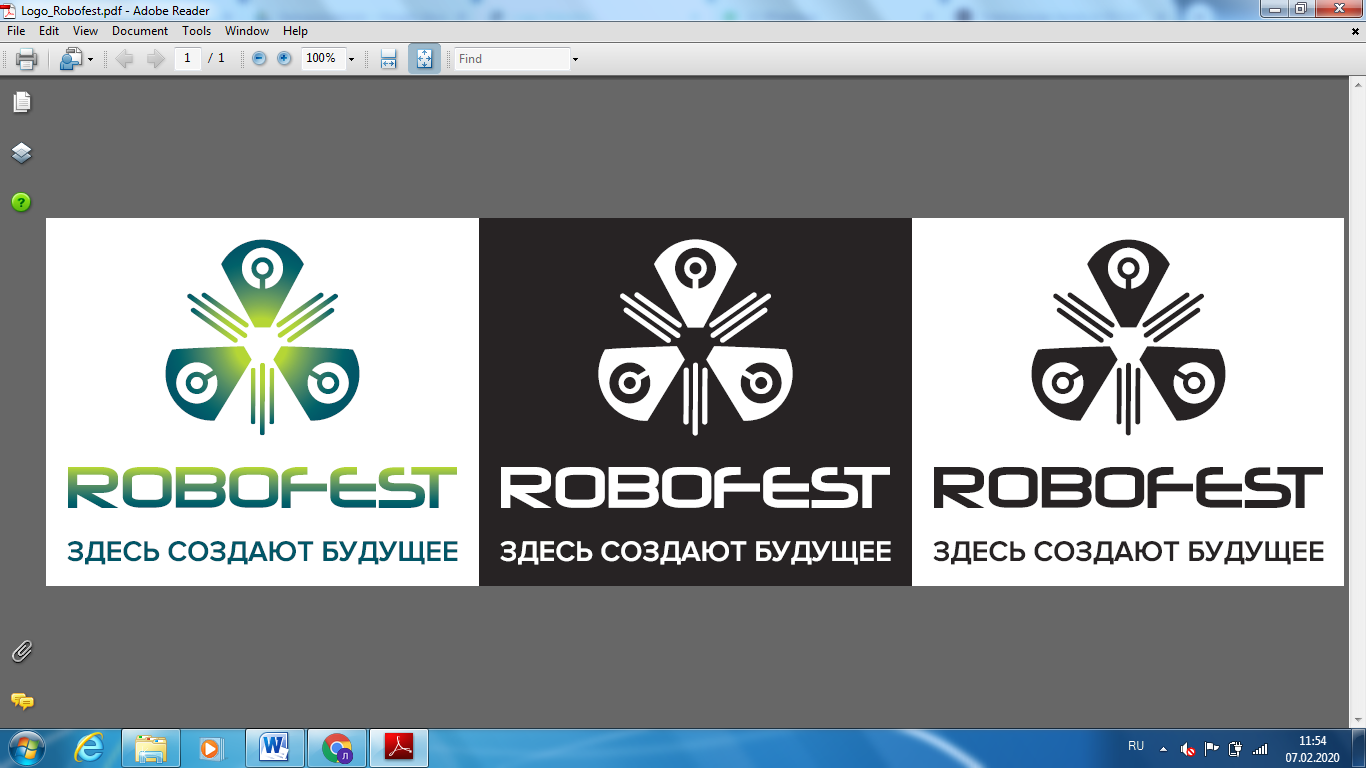 Анкета-заявка на участие
Всероссийскую научно-практическую конференцию «Робофест»Дата заполнения: ______________		Подпись руководителя * ____________ /__________________________________/(ФИО)*Подписывая данную анкету-заявку, я, как руководитель, проинформирован и согласен, что в случае получения призов, медалей или кубков, члены команды должны будут предоставить паспортные данные (данные свидетельства о рождении), адрес прописки для получения вышеперечисленного в соответствии с требованиями законодательства РФ.Категория участниковСекцияНазвание докладаНомер докладаРегион:Город (населенный пункт):Учреждение, котороепредставляет команда:№Статус в командеФамилия имя отчество (полностью)Дата рожденияПодпись1Руководитель 2Докладчик №13Докладчик №24Докладчик №3